Ясельная группа.Цель: развитие мелкой моторикиМатериалы: лист цветного картона или лист цветной бумаги, манка, клей.Ход игры: взрослый на листе цветного картона клеем ПВА рисует контур ракеты. Ребенок насыпает манную крупу на изображение, стараясь попадать на контуры ракеты. При необходимости помогите ребенку, направьте руку.  Пример ракеты: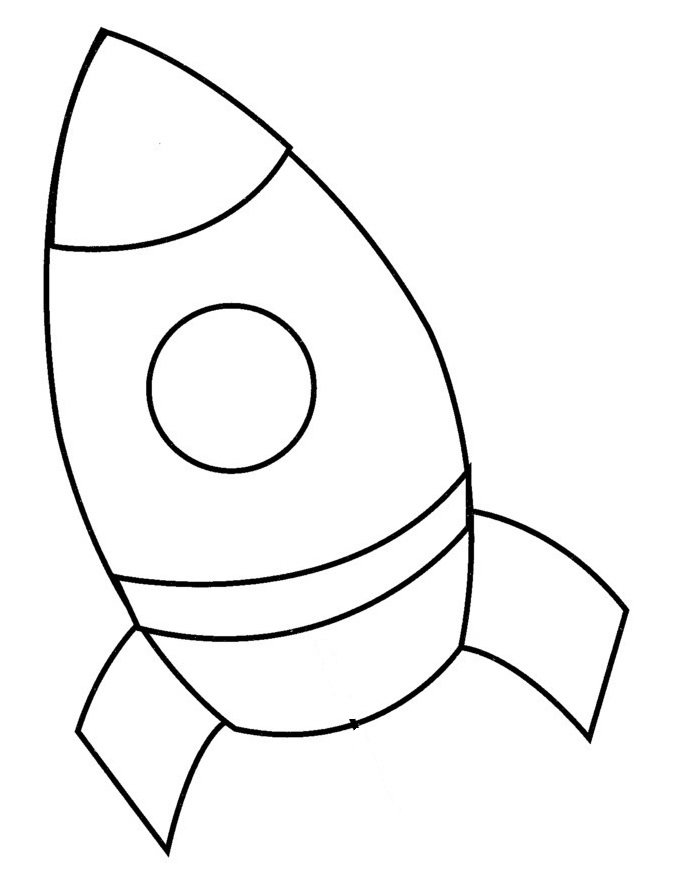 